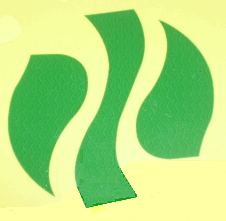 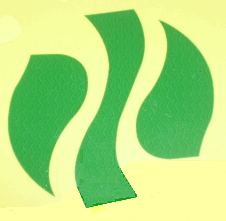 PREGLED SKLOPLJENIH UGOVORA O JAVNOJ NABAVI I NJIHOVOG IZVRŠENJA U 2016. GODINIUgovori o javnoj nabavi 														      D i r e k t o r :														Jožica Dežmar, dipl.oec.Red.Broj Evidencijski broj nabaveVrsta provedenog postupkaDatum sklapanja ugovoraIznos sklopljenog ugovoraRazdoblje na koje je sklopljen ugovorNaziv ponuditelja s kojima je sklopljen ugovorDatum konačnog izvršenja ugovoraKonačni ukupni iznos plaćen temeljem ugovora1.NEMA PROVEDENIH POSTUPAKA U 2016. GODINI